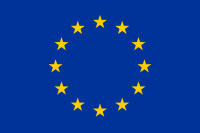 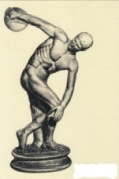 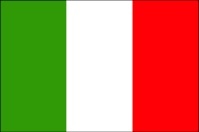 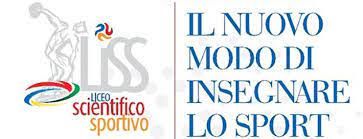 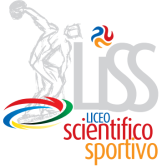 NUOVI ORIZZONTI – SOCIETA’ COOPERATIVA SOCIALE SPORT DILETTANTISTICA
Liceo Scientifico Paritario SportivoSede legale: Viale Kennedy, 87 - Vibo Valentia
C.M. VVPS2U500I - Codice Fiscale e Partita Iva 03233810799
E.mail. segreteria@liceoparitariovv.it –PEC: liceoparitariovv@pec.it – Tel. 0963 1950835Prot. n° 836                                                                            Vibo Valentia, 21 Dicembre 2023 Alle famiglie e ai tutori degli alunni interessati all’iscrizione alla prima classe della Scuola secondaria di secondo gradoAi Sigg. Docenti - Al Personale ATAAlla Segreteria Didattica - Al DSGA per il seguito                     Al Rappresentante o delegato dall’Ente gestoreAll'Albo della Scuola - Al Sito Web - Agli AttiSedeOggetto: Iscrizioni alle scuole dell’infanzia e alle scuole di ogni ordine e grado per l’anno scolastico 2024/2025– Nota Ministero dell’Istruzione e del Merito prot. n. 40055 del 12 dicembre 2023Si comunica alle SS.LL. che il Ministero dell’Istruzione e del Merito ha emanato l’annuale provvedimento con il quale disciplina le operazioni concernenti le “Iscrizioni alle scuole dell’infanzia e alle scuole di ogni ordine e grado per l’anno scolastico 2024/2025”.Le domande di iscrizione all’anno scolastico 2024/2025 possono essere presentate dal 18 gennaio 2024 al 10 febbraio 2024.Il modulo di domanda è reso disponibile ai genitori e agli esercenti la responsabilità genitoriale presso gli Uffici di segreteria del  Liceo Scientifico Paritario Sportivo “A. Callipo”..Accoglienza e inclusione - Alunni/studenti con disabilità Le iscrizioni di alunni/studenti con disabilità sono perfezionate con la presentazione alla scuola prescelta della certificazione rilasciata dalla A.S.L. di competenza, comprensiva della diagnosi funzionale. Il profilo di funzionamento, di cui all’articolo 5, comma 3, decreto legislativo 13 aprile 2017, n. 66, è trasmesso alla scuola dalla famiglia subito dopo la sua predisposizione.Sulla base di tale documentazione, la scuola procederà alla individuazione di personale docente di sostegno e di eventuali assistenti educativi a carico dell’Ente locale.Alunni/studenti con disturbi specifici di apprendimento (DSA) Le iscrizioni di alunni/studenti con diagnosi di disturbo specifico di apprendimento (DSA) sono perfezionate con la presentazione alla scuola prescelta della relativa diagnosi, rilasciata ai sensi della legge 8 ottobre 2010, n. 170 e secondo quanto previsto dall’Accordo Stato-Regioni del 25 luglio 2012 sul rilascio delle certificazioni.Alunni/studenti con cittadinanza non italianaAgli alunni/studenti con cittadinanza non italiana si applicano le medesime procedure di iscrizione previste per gli alunni/studenti con cittadinanza italiana, ai sensi dell’articolo 45, decreto del Presidente della Repubblica 31 agosto 1999, n. 394.Insegnamento della religione cattolica e attività alternative La facoltà di avvalersi o non avvalersi dell’insegnamento della religione cattolica per studenti della scuola secondaria di secondo grado è esercitata dagli stessi all’atto dell’iscrizione da parte dei genitori e degli esercenti la responsabilità genitoriale mediante la compilazione del modello. La scelta ha valore per l’intero corso di studi e in tutti i casi in cui sia prevista l’iscrizione d’ufficio, fatto salvo il diritto di modificare tale scelta per l’anno successivo entro il termine delle iscrizioni, esclusivamente su iniziativa degli interessati.Si ribadisce che la richiesta di iscrizione, rientrando nella responsabilità genitoriale, deve essere sempre condivisa da entrambi i genitori. A tal fine, il genitore che compila il modulo di domanda dichiara di avere effettuato la scelta in osservanza delle disposizioni del codice civile, che richiedono il consenso di entrambi i genitori.La scuola sarà aperta per tutte le famiglie che vorranno visitarla. Durante l’incontro saranno fornite tutte le informazioni riguardanti la gestione, l’organizzazione, la metodologia didattica, le modalità d’iscrizione e di accesso.La segreteria è a disposizione per eventuali necessità o chiarimenti.Per tutte le informazioni, si invitano le famiglie interessate a partecipare agli incontri programmati dalla scuola.NOTEL’Istituto ha predisposto le seguenti iniziative per informare le famiglie e gli studenti sull’offerta formativa della scuola:* Visite guidate prenotate;* Sportello Continuità;* Consulenza alle famiglie.Per ulteriori informazioni sulle modalità di iscrizione ci si potrà rivolgere all’Ufficio Didattica della Segreteria, in Viale Kennedy, 87 - Vibo Valentia
E.mail. segreteria@liceoparitariovv.it – PEC: liceoparitariovv@pec.it – Tel. 0963 1950835.Si allegano:Nota del Ministero dell’Istruzione e del Merito prot. n. 40055 del 12 dicembre 2023;INFORMATIVA Trattamento dati – ISCRIZIONI 2024/2025 art. 13 Regolamento UE 2016/679;Nota USR Calabria prot. n. 28299 del18/12/2023.Il Coordinatore delle attività educative e didatticheProf. Pasquale Barbuto Firma autografa sostituita a mezzo stampa ex art. 3, c. 2 D.Lgs n. 39/93